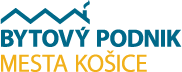                                                                                 Bytový podnik mesta Košice, s. r. o.                                                     Južné nábrežie 13, 042 19 Košice045/2020/VO - §117Výzva na predloženie ponukyzákazka s nízkou hodnotou – verejná súťažv rámci postupu verejného obstarávania podľa § 117  zákona č. 343/2015 Z. z. o verejnom obstarávaní a o zmene a doplnení niektorých zákonov v znení neskorších predpisov.Identifikácia verejného obstarávateľa:Názov:			            Bytový podnik mesta Košice, s. r. o. IČO:                                                    44 518 684 Štatutárny orgán:                            Ing. Peter Vrábel - konateľ spoločnostiSídlo:			            Južné nábrežie č.13, PSČ 042 19 Košice	Kontaktná osoba pre VO:               Ing. Adela LiptákováTelefón:                                             +421 908 118 623Pracovný kontakt pre vysvetlenievýzvy na predloženie ponuky :     adela.liptakova@bpmk.sk       Komunikácia pre uvedenú zákazku sa uskutočňuje prostredníctvom systému na       elektronickú komunikáciu – JOSEPHINE: https://josephine.proebiz.com/sk/ Názov predmetu zákazky: Rekonštrukcia priestorov sociálnych zariadení 			v objekte MŠ Hronská 7, KošiceZákazka je na stavebné práce:Hlavný CPV kód:  45000000-7 - Stavebné práce Doplňujúci CPV kód: 45214100-1 - Stavebné práce na stavbe budov materských škôl3.  Stručný opis predmetu zákazky:Predmetom zákazky je realizácia rekonštrukcie štyroch priestorov sociálnych zariadení, rozvodov SV,  TÚV a zvislej kanalizácie v objekte MŠ Hronská 7 v Košiciach. Ide o celkovú rekonštrukciu týchto priestorov na 2. a 3. NP a to vybúraním deliacich priečok, vybúraním podláh a keramických obkladov stien, demontážou zariaďovacích predmetov (sprchy, umývadla, WC misy a výlevky), demontážou radiátorov a tiež demontážou rozvodov vody a kanalizácie od 1.PP až                   po 3. NP. Rekonštrukciou vznikne jeden priestor, v ktorom bude umiestnených 5 detských WC mís, 5 umývadiel, sprchovací kút, nový oddelený priestor priečkou až pod strop s WC misou pre personál, resp. s priestorom pre upratovačku. Vymenia sa aj vykurovacie telesá, nový obklad stien, nové podlahy, na 3. NP znížený strop sadrokartónom a v neposlednom rade nové rozvody vody a kanalizácie aj so zriadením nových stúpačiek vody a kanalizácie. Uvedené práce je potrebné realizovať v zmysle PD, ktorá tvorí  Prílohu č. 4 tejto Výzvy. Predpokladaný rozsah všetkých stavebných prác a špecifikácia materiálov, ktoré je potrebné realizovať sú uvedené vo Výkaze výmer, ktorý tvorí Prílohu č.1 tejto Výzvy.V prípade, že sú vyššie uvedené špecifikácie materiálov pomocou odkazu na konkrétnu značku, alebo výrobcu, môže byť ponúknutý a bude akceptovaný aj iný ekvivalentný tovar, ktorý má porovnateľné kvalitatívne alebo výkonnostné charakteristiky ako tie, ktoré uviedol verejný obstarávateľ. V prípade zníženia rozsahu diela, dôjde k zníženiu celkovej ceny diela podľa množstva nerealizovaných dodávok, resp. k zníženiu cien alikvotne podľa cien uvedených v predloženej cenovej ponuke. V prípade zvýšenia rozsahu diela, ktoré objednávateľ z objektívnych dôvodov nemohol predvídať dôjde k zvýšeniu celkovej ceny diela podľa skutočne zrealizovaných naviac dodávok. Túto skutočnosť si zmluvné strany potvrdia a odsúhlasia samostatným písomným záznamom.Nakladanie a likvidácia odpadov sa bude realizovať: Uchádzač je povinný pri nakladaní s odpadmi , ktoré vzniknú realizáciou stavby (stavebná suť, atď.) dodržiavať ustanovenia zák. č. 223/2001 Z.z. v znení neskorších predpisov, viesť evidenciu odpadov a predložiť doklady o ich využití, resp. zneškodnení. Odvoz odpadov na riadenú skládku bude doložený dokladom.4.  Predpokladaná hodnota zákazky:    61 535,55 €  bez DPH 5.  Základné zmluvné podmienky:- Miesto stavby: MŠ Hronská  7, 040 11 Košice   - Lehota na dodanie predmetu zákazky: v termíne do 25.08. 2020                                                                 - Lehota splatnosti faktúr: 60 dní po doručení faktúry- Záruka: minimálne 60 mesiacov- S úspešným uchádzačom bude uzatvorená Zmluva o dielo na uskutočnenie stavebných prác ( viď. Príloha č.3 Výzvy ).6. Lehota na predkladanie ponúk (vrátane skenovaných dokladov): do 22.7.2020, 10:00 hod7.  Stanovenie ceny:Uchádzačom predložená cena zahŕňa všetky náklady spojené s rekonštrukciou priestorov sociálnych zariadení v objekte MŠ Hronská 7, Košice podľa podmienok uvedených v tejto výzve.Cenu je potrebné spracovať na základe uvedeného vo výzve na predloženie ponuky  predmetnej zákazky a podľa požiadaviek Prílohy č.1 Výkaz výmer.Uchádzač tiež vyhlasuje, že sa za účelom spracovania cenovej ponuky dôkladne oboznámil s PD podľa Prílohy č.4 tejto Výzvy.Cenu je potrebné uvádzať v eurách (€). V ponuke je potrebné uvádzať cenu v € bez DPH a cenu spolu v € bez DPH. Ak uchádzač nie je platcom DPH uvedie túto skutočnosť v ponuke.8. Postup vo verejnom obstarávaní:  Je jednoetapový.9. Predkladanie dokladov a ponuky:     Ponuku je potrebné predložiť v príslušnom elektronickom systéme na komunikáciu vo verejnom  obstarávaní. Ponuky sa predkladajú v slovenskom alebo českom jazyku. Ponuky zaslané po termíne na predkladania ponúk, v inom jazyku alebo inak nebudú  brané do úvahy a nebudú vyhodnocované. Zároveň ak uchádzač nepredloží  doklad na  požadovanú  podmienku účasti alebo uchádzač nebude spĺňať podmienky účasti alebo nebude spĺňať požiadavky na predmet zákazky podľa Výzvy, takéto ponuky nebudú brané do úvahy a nebudú vyhodnocované. Ponuku uchádzač zašle spolu so skenovanými dokladmi, ak sú požadované. Ponuka musí byť predložená na celý predmet zákazky. K ponuke je potrebné priložiť aj ocenený výkaz výmer podľa Prílohy č.1.Ponuka je vyhotovená elektronicky a vložená do systému JOSEPHINE umiestnenom na webovej adrese https://josephine.proebiz.com/.   - Uchádzač má možnosť sa registrovať do systému JOSEPHINE pomocou vyplnenia registračného formulára a následným prihlásením.- Uchádzač si po prihlásení do systému JOSEPHINE v prehľade - zozname obstarávaní vyberie predmetné obstarávanie a vloží svoju ponuku do určeného formulára na príjem ponúk, ktorý nájde v záložke „Ponuky“.- V predloženej  ponuke  prostredníctvom  systému  JOSEPHINE  musia  byť   pripojené požadované  naskenované  doklady (odporúčaný formát je v pdf) tak, ako je uvedené v bode 10. tejto Výzvy . Doklady musia byť k termínu predloženia ponuky platné a aktuálne.Ak  ponuka obsahuje dôverné informácie, uchádzač ich v ponuke viditeľne označí.10. Podmienky účasti sú nasledovné:Splnenie podmienok účasti podľa Výzvy doložením dokladov:Oprávnenie, ktoré zodpovedá predmetu zákazky (výpis z obchodného registra alebo výpis zo živnostenského registra alebo iný doklad)Čestné vyhlásenie uchádzača, že nemá uložený zákaz účasti vo verejnom obstarávaní potvrdený konečným rozhodnutím v Slovenskej republike alebo v štáte sídla, miesta podnikania alebo obvyklého pobytu, ktorý bude podpísaný oprávnenou osobou uchádzača                 ( Príloha č. 2 Výzvy).–  U uchádzača nesmie byť dôvod na vylúčenie pre konflikt záujmov podľa §40 ods.6 písm. f) zákona 343/2015 Z.z. O verejnom obstarávaní a o zmene a doplnení niektorých zákonov 	v znení neskorších predpisovZoznam stavebných prác podobného charakteru za roky 2018 a 2019 s uvedením investora, názvu , telefónneho kontaktu, ceny v tisícoch eur s DPH a roku realizácie, pričom realizácia uskutočnených stavebných prác musí zahŕňať ročný obrat samostatne za každý rok min. 123 000 € bez DPH. Na preukázanie splnenia  podmienok účasti  je potrebné predložiť tieto doklady:Kópiu oprávnenia na podnikanie, ktorý zodpovedá predmetu zákazky, uchádzač tento doklad nemusí predkladať, ak je zapísaný v Zozname hospodárskych subjektov vedený Úradom pre verejné obstarávanie.Čestné vyhlásenie uchádzača, že nemá uložený zákaz účasti vo verejnom obstarávaní potvrdený  konečným  rozhodnutím v  Slovenskej  republike alebo v štáte sídla, miesta podnikania alebo obvyklého pobytu, ktorý bude podpísaný oprávnenou osobou uchádzača ( Príloha č. 2 Výzvy)Uchádzač doklad o konflikte záujmov nepredkladá. V prípade vylúčenia uchádzača dôkazné  bremeno je na  verejnom obstarávateľovi.   Zoznam stavebných prác podobného charakteru za roky 2018 a 2019 s uvedením investora, názvu , telefónneho kontaktu, ceny v tisícoch eur s DPH a roku realizácie, pričom realizácia uskutočnených stavebných prác musí zahŕňať ročný obrat samostatne za každý rok min. 123 000 € bez DPH. Obsah ponuky a požadované doklady:Oprávnenie na podnikanie v danej oblasti - kópiaOcenený Výkaz výmer podľa Prílohy č.1Čestné vyhlásenie uchádzača podľa Prílohy č.2Vyplnený a podpísaný Návrh ZoD podľa Prílohy č.3Zoznam stavebných prác podobného charakteru za roky 2018 a 2019 s uvedením investora, názvu , telefónneho kontaktu, ceny v tisícoch eur s DPH a roku realizácie, pričom realizácia uskutočnených stavebných prác musí zahŕňať ročný obrat samostatne za každý rok min. 123 000 € bez DPH. 11. Kritéria na vyhodnotenie ponúk:   Celková cena spolu v EUR bez DPH      Úspešným uchádzačom bude ten, kto bude mať najnižšiu celkovú cenu spolu za predmet 
zákazky v € bez DPH (sumár podľa Prílohy č.1).12. Vyhodnotenie ponúk:Verejný obstarávateľ po uplynutí lehoty na predkladanie ponúk vyhodnotí splnenie podmienok účasti a požiadaviek na predmet zákazky u uchádzača, ktorý sa umiestnil na prvom mieste                      v poradí, z hľadiska uplatnenia kritéria na vyhodnotenie ponúk.V prípade, ak z predložených dokladov nemožno posúdiť ich platnosť alebo splnenie požiadaviek uvedených v tejto Výzve, verejný obstarávateľ elektronicky požiada uchádzača, ktorý sa umiestnil na prvom mieste v systéme JOSEPHINE prostredníctvom okna „KOMUNIKÁCIA“ o vysvetlenie predložených dokladov. Vysvetlenie uchádzač doručí elektronicky v systéme JOSEPHINE prostredníctvom okna „KOMUNIKÁCIA“.      V prípade, ak ponuka uchádzača, ktorý sa umiestnil na prvom mieste nebude spĺňať      požiadavky verejného obstarávateľa, pristúpi k vyhodnoteniu ponuky uchádzača, ktorý  sa  umiestnil v poradí na nasledujúcom mieste.       Uchádzačom, ktorí nesplnia požiadavky na predmet zákazky zašle verejný obstarávateľ       správu s názvom „Oznámenie o vylúčení“, ktorú elektronicky doručí v systéme JOSEPHINE prostredníctvom okna „KOMUNIKÁCIA“. O doručení správy bude uchádzač informovaný aj prostredníctvom notifikačného e-mailu na e-mailovú adresu zadanú pri registrácii.13. Prijatie ponuky: S úspešným uchádzačom bude uzatvorená Zmluva o dielo na uskutočnenie stavebných prác.14. Verejný obstarávateľ môže pred uzatvorením zmluvného vzťahu požiadať úspešného 
uchádzača o predloženie originálu  alebo overenej  kópie  oprávnenia  na stavebné práce.15.  Verejný obstarávateľ v súlade s §11 zákona č. 343/2015 Z.z.o verejnom obstarávaní neuzavrie zmluvu s úspešným uchádzačom, ktorý má byť zapísaný v registri  partnerov verejného sektora                ( ďalej len RPVS )  a nie je zapísaný v RPVS. Vyššie uvedená požiadavka vyplýva § 2 ods.2 zákona č.315/2016 Z.z. O registri  partnerov verejného sektora pri jednorazovom poskytnutí finančných prostriedkov prevyšujúcich sumu 100.000 Eur alebo v úhrne sumu 250.000 Eur  kalendárnom roku, ak ide o opakujúce sa plnenie. Predpokladaná hodnota predmetnej zákazky neprevyšuje  sumu 100.000 Eur bez DPH.16 . Ďalšie informácie verejného obstarávateľa:Verejný obstarávateľ bude pri uskutočňovaní tohto postupu zadávania zákazky postupovať                         v súlade so ZoVO, prípadne inými všeobecne záväznými právnymi predpismi.Proti rozhodnutiu verejného obstarávateľa pri postupe zadávania zákazky podľa §117 ZoVO nie je možné v zmysle §170 ods. 7 písm. b) ZoVO podať námietky. Všetky výdavky spojené s prípravou a predložením ponuky znáša uchádzač bez akéhokoľvek finančného alebo iného nároku voči verejnému obstarávateľovi a to aj v prípade, že verejný obstarávateľ neprijme ani jednu z predložených ponúk alebo zruší postup zadávania zákazky.          Verejný obstarávateľ môže zrušiť použitý postup zadávania zákazky z nasledovných dôvodov:   a)   nebude predložená ani jedna ponuka   b)  ani jedna z predložených ponúk nebude zodpovedať určeným požiadavkám verejného         obstarávateľa   c)  ak sa zmenili okolnosti, za ktorých sa vyhlásilo toto verejné obstarávanie   d)  jej zrušenie nariadil úradSchválil:                                                                                       Bytový podnik mesta Košice, s.r.o.						            Ing. Peter Vrábel, konateľ Prílohy:Príloha č.1 – Výkaz výmer  Príloha č.2 – Čestné vyhlásenie uchádzača, že nemá zákaz  účasti vo VO  Príloha č.3 – Návrh ZoDPríloha č.4 – PD + TS ( ASR, ZTI )